Уважаемые правообладатели торговых объектов!Просьба, в  целях предупреждения и пресечения террористических посягательств на объектах потребительской сферы с массовым пребыванием людей, усилить меры безопасности на объектах в период подготовки и проведения Дня России (12 июня)!Напоминаем, что Вы, а также должностные лица, осуществляющие непосредственное руководство деятельностью работников торговых объектов, несете персональную ответственность за неисполнение требований антитеррористической защищенности торговых объектов.Также, в целях противодействия терроризму, рекомендуем особое внимание уделить наличию и функционированию систем наблюдения, систем оповещения и управления эвакуацией, информационных стендов (табло), содержащих  схему  эвакуации при чрезвычайных ситуациях, номеров телефонов соответствующих должностных лиц, номеров телефонов аварийно- спасательных служб, правоохранительных органов и органов безопасности, а также наличия сотрудников охраны на всех входах и выходах объекта, в том числе запасных, в целях визуального наблюдения за посетителями.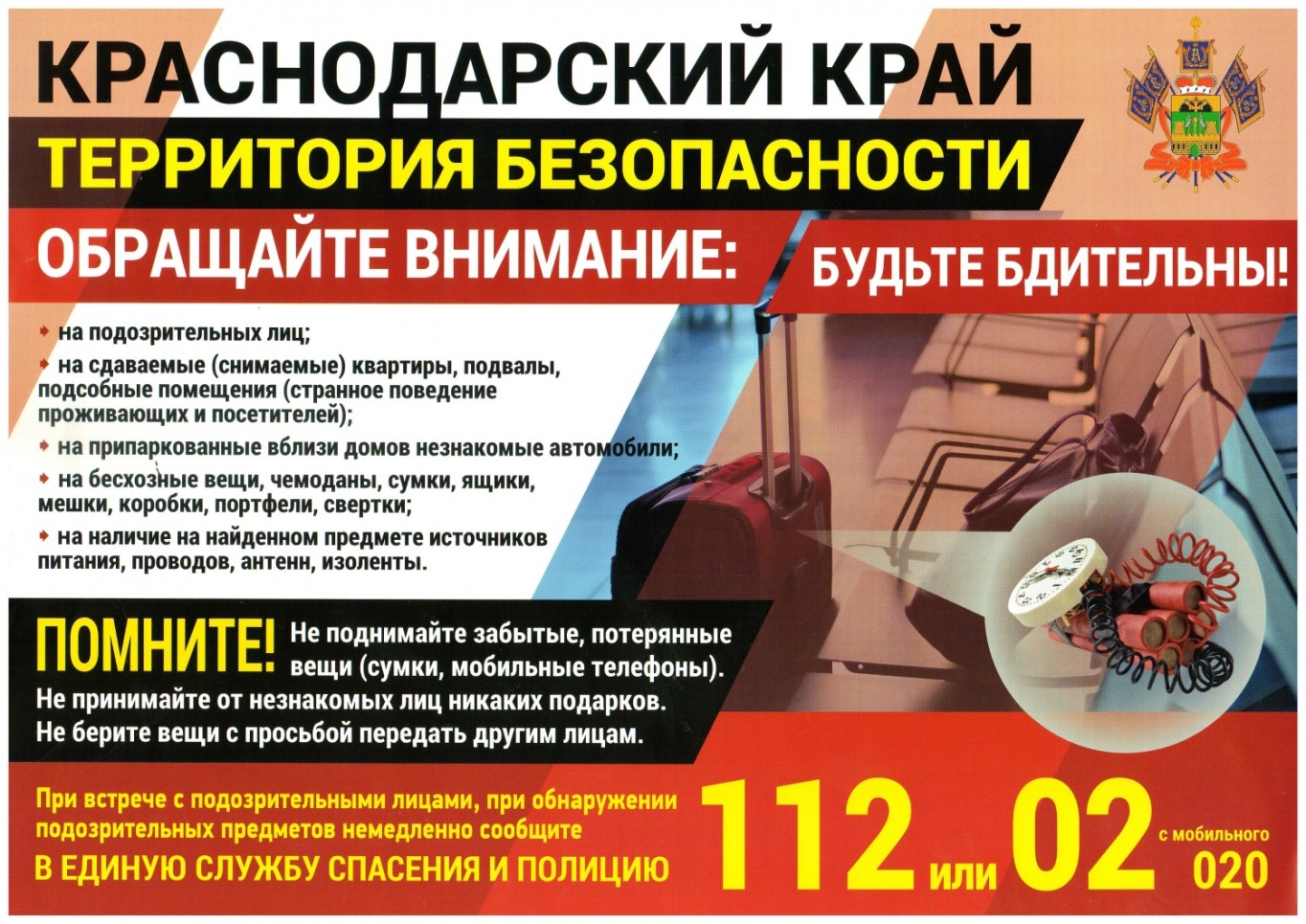 